Section review answers 1.1, 2.1, 2.2, 2.3, 2.4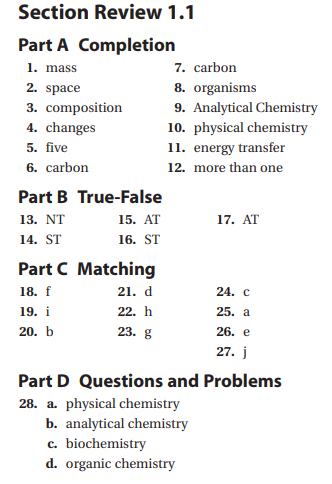 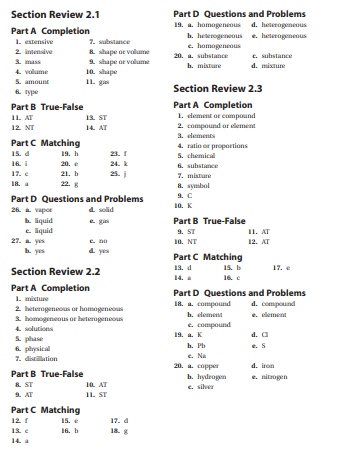 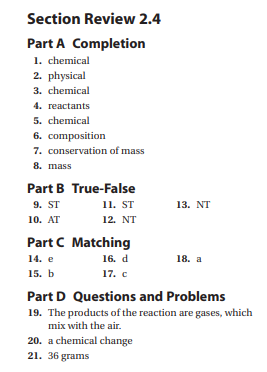 